	Číslo odběratele: 04716	číslo smlouvy: SMTO 06 0170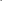 Smlouva na dodávku a odběr tepelné energie1.Smluvní stranyObchodní firma: Elektrárna Kolín a.s.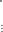  se sídlem: Tovární 21, 280 63 Kolín V zapsaná v OR Městským soudem v Praze, oddíl B, vložka 1523 IČ: 45148091 DIČ: CZ45148091  (dále jen „dodavatel”)Obchodní firma (název společnosti či jméno a příjmení fyzické osoby):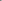 1. Základní škola se sídlem/bydliště: BEZRUČOVA 980 280 OO KOLÍN 11 zapsaná v OR , oddíl , vložka zastupuje: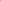  IČ.• 46390367(dále jen „odběratel”)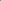 11.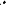 Předmět smlouvy1. Předmětem této smlouvy je závazek dodavatele dodávat tepelnou energii ze zařízení dodavatele do odběrného místa odběratele v souladu s touto smlouvou a závazek odběratele zaplatit za dodanou a odebranou tepelnou energii a nevrácené teplonosné médium (kondenzát) cenu za podmínek uvedených v této smlouvě.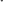 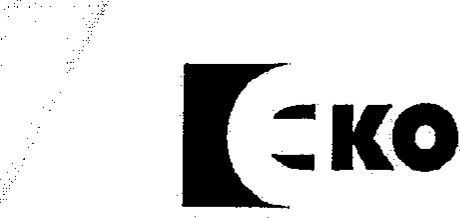 Místo předání, místo a způsob měřeníDodavatel je povinen na svůj náklad osadit, zapojit, udržovat a pravidelně ověřovat správnost měření.Odběratel je povinen umožnit dodavateli osadit měřící zařízení a zajistit ho proti neoprávněné manipulaci.Vl.Vyhodnocení dodávky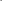 VII.Výše a způsob stanovení ceny a platební podmínky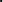 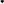 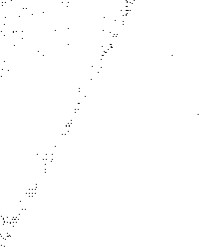 1. Cena je tvořena v souladu se zákonem č. 526/1990 Sb., o cenách, ve znění pozdějších předpisů, s prováděcí vyhláškou č. 580/1990 Sb., ve znění pozdějších předpisů, a v souladu s platnými cenovými rozhodnutími Energetického regulačního úřadu.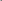 VIII.Jiná ujednání1. Odběratel potvrzuje, že jeho zařízení vyhovuje právním a bezpečnostním předpisům, připojovacím podmínkám dle Všeobecných podmínek o dodávce a odběru tepelné energie, jakož i příslušným technickým normám.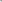 Odběratel nese nebezpečí škody na měřících a ostatních přístrojích instalovaných dodavatelem, s výjimkou případu, kdy škodu způsobil dodavatel.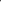 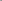 Dodavatel si vyhrazuje právo na přezkoušení technické správnosti odběrných zařízení. Vykonáním prohlídky či přezkoušením a připojením odběratele nebere však dodavatel na sebe odpovědnost za to, že odběrné zařízení je v souladu s technickými a bezpečnostními předpisy a nijak tím nepřebírá jakoukoli odpovědnost odběratele vůči správním orgánům nebo dalším subjektům.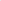 Smluvní strany prohlašují, že berou na vědomí, že veškerá ustanovení této smlouvy a podmínky obchodu, zejména informace o cenovém ujednání tepelné energie představují obchodní tajemství a zavazují se neposkytnout předmětné informace žádné třetí osobě, nejedná-li se o informace, které se mezitím staly obecně známými bez působení některé ze smluvních stran. Tato povinnost utajení trvá i po ukončení této smlouvy. Porušení povinnosti utajení zakládá právo smluvních stran na náhradu škody.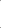 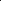 Doba trvání smlouvy a způsoby jejího ukončeníSmlouva se uzavírá na dobu neurčitou s účinností od 1.1.2006.Tuto smlouvu lze ukončit:písemnou výpovědípísemnou dohodoupísemným odstoupením.Každá smluvní strana této smlouvy je oprávněna od smlouvy odstoupit za podmínek stanovených obchodním zákoníkem, přičemž za podstatné porušení smlouvy se považuje zejména:dodavatel protiprávně přestane odběrateli dodávat tepelnou energii dle přílohy č. 1 Technické parameffy odběrného místaodběratel je v prodlení s uhrazením zálohy nebo faktury za dodávku tepelné energie nebo kondenzátu více než 30 dní po splatnostic) ostatní případy neoprávněného odběru ze strany odběratele.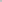 Vypovězením této smlouvy či odstoupením od smlouvy není dotčeno právo smluvních stran na náhradu škody.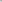 Výpovědní lhůta se stanovuje na 6 měsíců pro odběratele a 12 měsíců pro dodavatele s tím, že začíná běžet od prvního dne následujícího kalendářního měsíce po doručení výpovědi.6. K datu ukončení smluvního vztahu se obě strany zavazují vyrovnat vzájemně své závazky a pohledávky.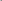 x.Závěrečná ustanoveníTato smlouva nahrazuje všechny předešlé smlouvy týkající se dodávky a odběru tepelné energie mezi stranami uzavřené s ún, že práva a závazky vzniklé na základě těchto právních vztahů před podpisem této smlouvy zůstávají nedotčeny.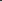 Nevyplývá-li z této smlouvy něco jiného, řídí se tato smlouva a práva a závazky z ní vznikající též Všeobecnými podmínkami o dodávce a odběru tepelné energie dodavatele platnými od 1.1.2006, které jsou přílohou č. 2 a nedílnou součástí této smlouvy. V případě rozporu mezi touto smlouvou a Všeobecnými podmínkami o dodávce a odběru tepelné energie, platí ustanovení této smlouvy.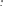 3. Tato smlouva podléhá režimu zákona č. 458/2000 Sb., energetický zákon, ve znění pozdějších předpisů a zákona č. 513/1991 Sb., obchodní zákoník, ve znění pozdějších předpisů.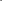 V případě, že některá ustanovení této smlouvy jsou, stanou se, či budou shledána neplatnými nebo nevymahatelnými, neovlivní to platnost a vymahatelnost zbývajících ustanovení této smlouvy. V takovém případě se strany zavazují nahradit toto neplatné nebo nevymahatelné ustanovení ustanovením platným a vymahatelným, které bude mít do nejvyšší možné míry stejný a zákonem přípustný význam a účinek, jako byl záměr ustanovení, jež má být takto nahrazeno.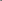 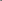 Pokud z této smlouvy nevyplývá něco jiného, budou veškerá oznámení dle této smlouvy písemná a budou předána osobně nebo zaslána poštou doporučeně na adresy sídel smluvních stran. Nebude-li vykázáno doručení, nastávají účinky doručení 5. dnem po předání oznámení k poštovní přepravě.Tato smlouva může být měněna nebo zrušena jen dohodou stran v písemné formě ve smyslu ust. 272 odst. 2 obchodního zákoníku v platném znění.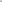 Tato smlouva byla sepsána ve 2 (dvou) stejně platných vyhotoveních v jazyce českém, z nichž po jednom podepsaném stejnopise obdrží každá smluvní strana.Smluvní strany prohlašují, že si smlouvu před jejím podpisem přečetly, že jejímu obsahu porozuměly a že smlouva vyjadřuje jejich pravou a skutečnou vůli, což stvrzují svými podpisy na této listině.V Kolíně, dne 23.11.2005DodavatelOdběratel